Grand Ours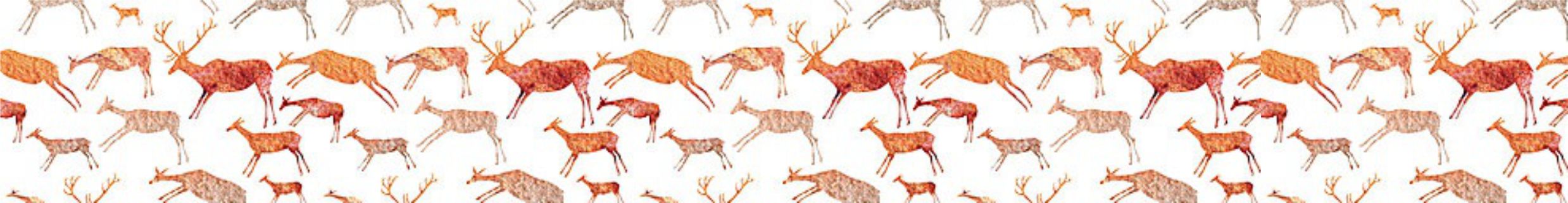 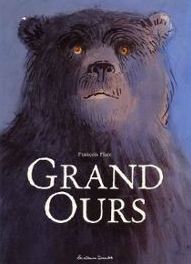 François PlaceGrand OursFrançois PlaceGrand OursFrançois PlaceGrand OursFrançois PlaceGrand OursFrançois PlaceGrand OursFrançois PlaceGrand OursFrançois Place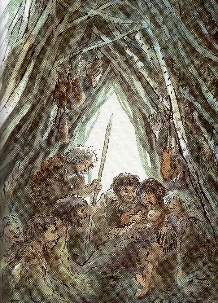 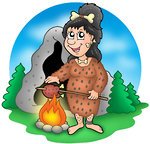 et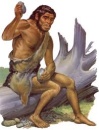 ontun.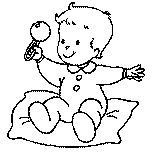 Les’appelles’appelleKaor.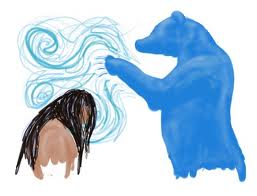 L’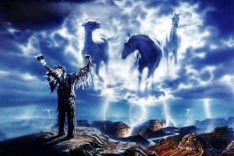 du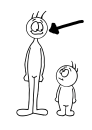 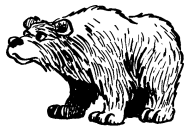 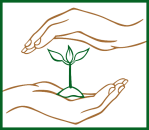 Kaor.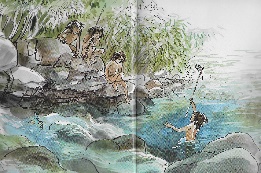 Kaordevientun.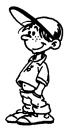 NawaetWouhônontunbébé.Lebébés’appelleKaor.L’espritduGrandOursprotègeKaor.Kaordevientungrandgarçon.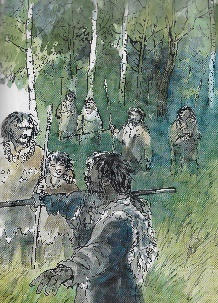 Kaorveutaller.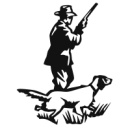 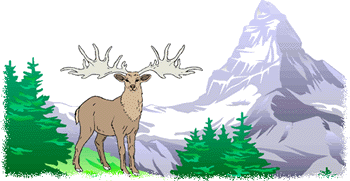 Kaor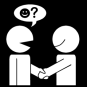 .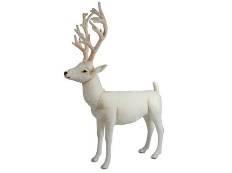 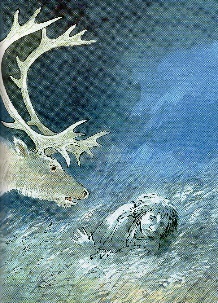 Kaorne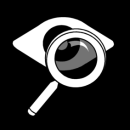 passes.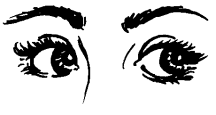 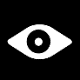 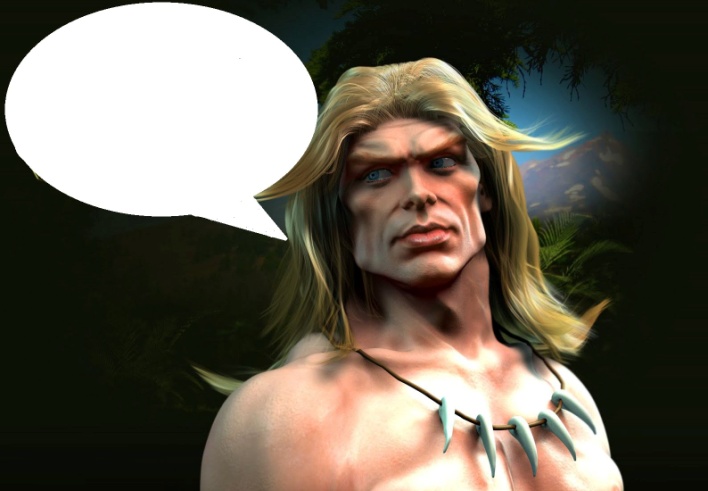 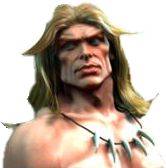 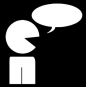 :« Kaora. »Kaorveutallerchasser.KaorrencontreTanda.Kaorneregardepassesyeux.Trahodit :« KaoraregardéTanda. »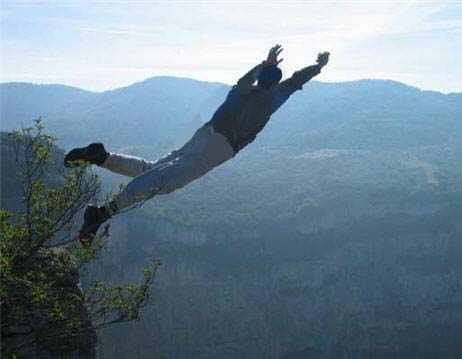 est,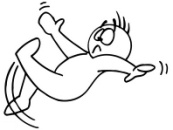 ilest.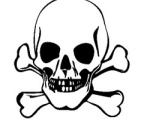 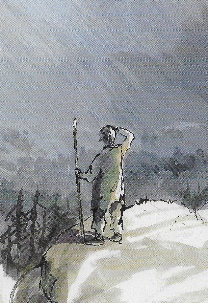 Kaorpouretsa.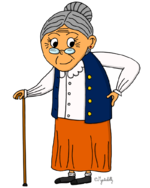 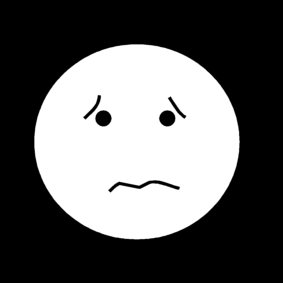 se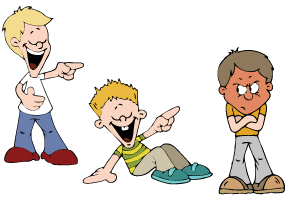 deKaor.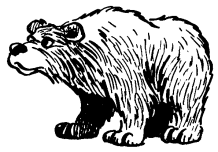 : « Va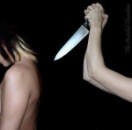 un. ». »Wouhônesttombé,ilestmort.KaorchassepourNawaetsamamie.TrahosemoquedeKaor.Trahodit: « Vatuerunours. »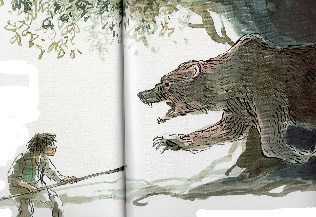 Kaor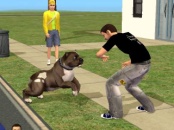 l’.l’.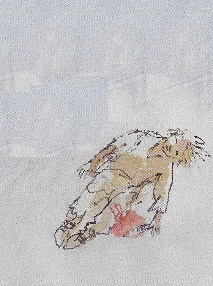 L’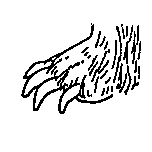 la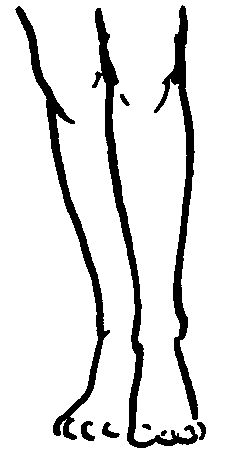 deKaor.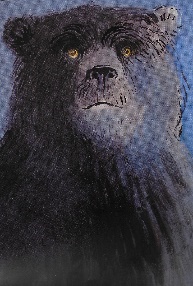 L’duKaor.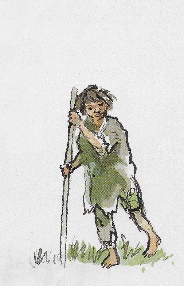 Kaorauratoujours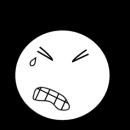 àsa.Kaorattaqueattaquel’ours.L’oursgriffelajambedeKaor.L’espritduGrandOursprotègeKaor.Kaorauratoujoursmalàsajambe.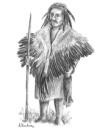 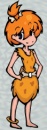 Kaoret.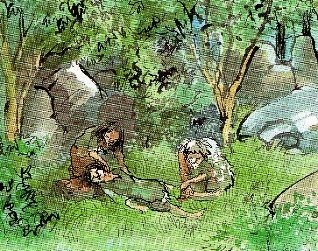 et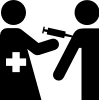 Kaor.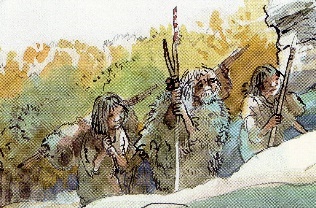 Ils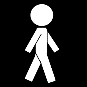 jusqu’àune.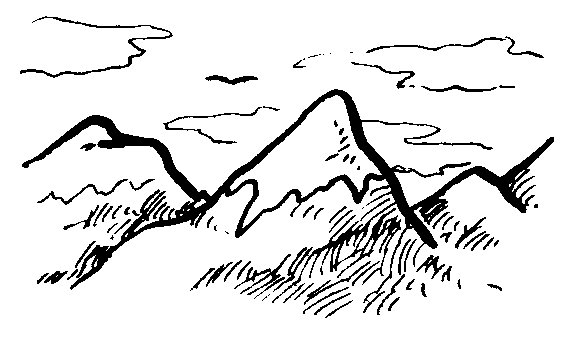 .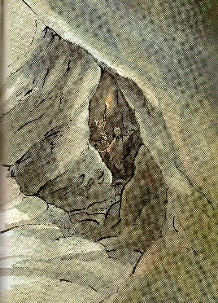 les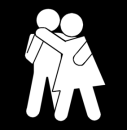 dansune.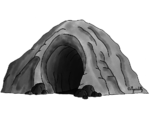 KaorrencontrerencontreThiaetFrân.ThiaetFrânsoignentKaor.Ilsmarchentjusqu’àunemontagne.Frânlesemmènedansunegrotte.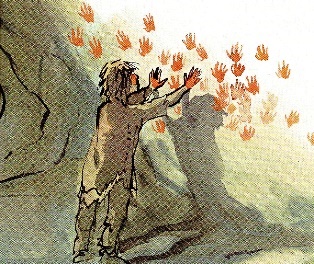 Kaor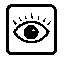 des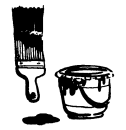 dansla.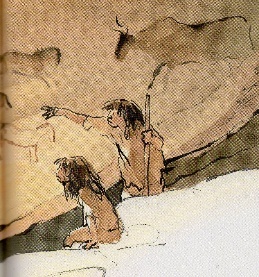 Kaordesd’.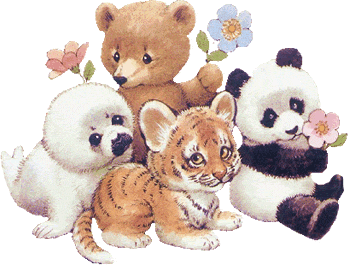 d’.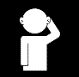 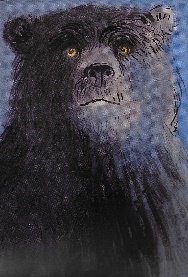 àKaord’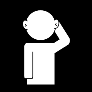 .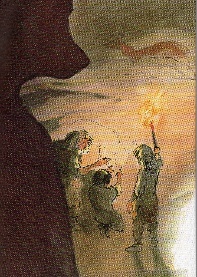 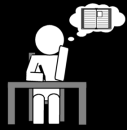 àKaorses.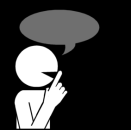 Kaorvoitdespeinturesdanslagrotte.Kaorvoitdespeinturesd’animaux.GrandOursditàKaord’écouterFrân.FrânapprendàKaorsessecrets.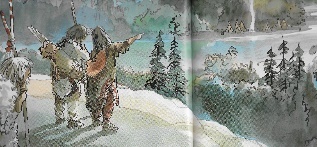 Kaor,et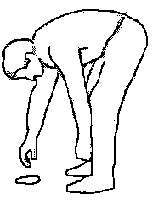 leclan.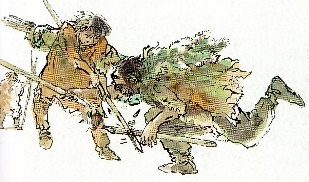 Kaor.Kaor.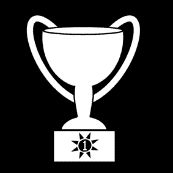 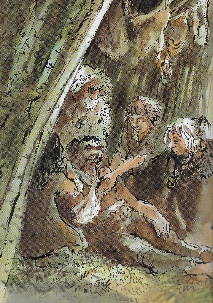  :« Vouspouvezrester. »rester. »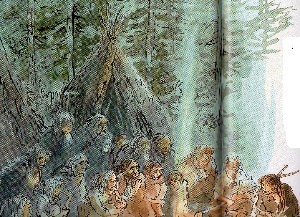 Kaoretvontavoirun.Kaor,ThiaetFrântrouventleclan.TrahoattaqueKaor.Kaorgagne.Trahodit :« Vouspouvezrester. »KaoretThiavontavoirunbébé.NawaWouhônbébéespritgrandoursprotégergarçon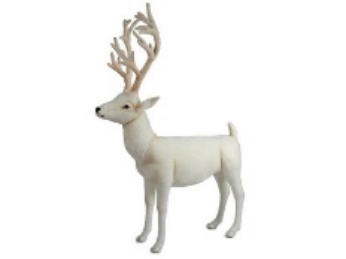 chasserrencontrerTandaregarderyeuxTrahodiretombermortmamiese moquertuerattaquergrifferjambemalThiaFrânanimauxmarchermontagneemmenergrottevoirpeinturesoignerécouterapprendresecrettrouvergagner